Т. В. Кустова, Т. Е. Таранушенко, И. М. ДемьяноваСИНДРОМ ДЕФИЦИТА ВНИМАНИЯ И ГИПЕРАКТИВНОСТИ У ДЕТЕЙУчебно-методическое пособие Красноярск2018УДК 616.89-008.43-053.2(07)ББК 57.336.12       К94Авторы: канд. мед. наук Т. В. Кустова; д-р мед. наук, проф. Т. Е. Таранушенко; канд. мед. наук И. М. ДемьяноваРецензенты: д-р мед. наук, проф. В. Т. Манчук;д-р мед. наук, доц. М. Ю. Галактионова       Кустова, Т. В. Синдром дефицита внимания и гиперактивности у детей : учеб.-метод. пособие / Т. В. Кустова, Т. Е. Таранушенко, И. М. Демьянова. – Красноярск : тип. КрасГМУ, 2018. – 48 c. 	Учебно-методическое пособие посвящено проблемам диагностики и лечения синдрома дефицита внимания и гиперактивности у детей. Представлены основные теории этиопатогенеза расстройства, общие подходы к диагностике и лечению. Иллюстрировано рисунками, таблицами, имеются тестовые задания и задачи. Пособие предназначено для ординаторов и слушателей дополнительного профессионального образования, обучающихся по специальностям 31.08.19  Педиатрия, 31.08.42 Неврология.Утверждено к печати ЦКМС КрасГМУ (протокол №  от     «           » 2018г.) УДК 616.89-008.43-053.2(07)                                                 ББК 57.336.12©  ФГБОУ ВО КрасГМУ им. проф. В.Ф.  Войно-Ясенецкого Минздрава России, 2018 ©  Кустова Т. В., Таранушенко Т. Е.,      Демьянова И.М., 2018Федеральное государственное бюджетное образовательное учреждение высшего образования "Красноярский государственный медицинский университет имени профессора В.Ф. Войно-Ясенецкого" Министерства здравоохранения Российской Федерации 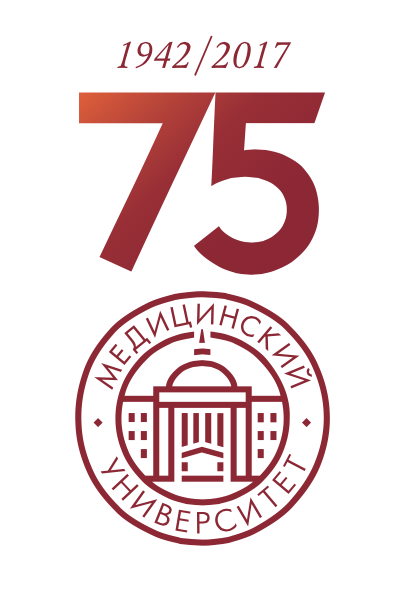 Институт последипломного образованияКафедра педиатрии ИПО